3.7. Madársziluett és rémszemSólyomsziluett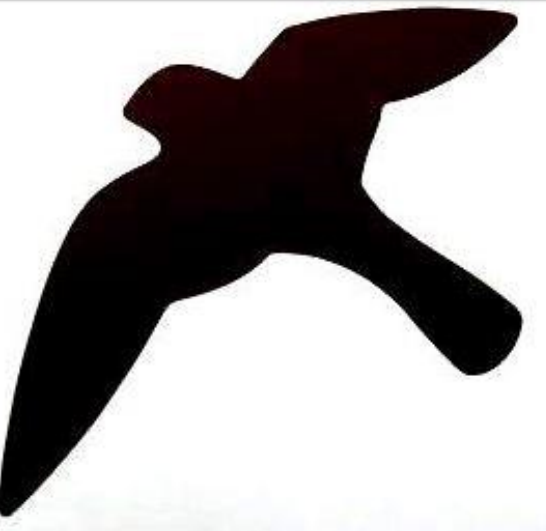 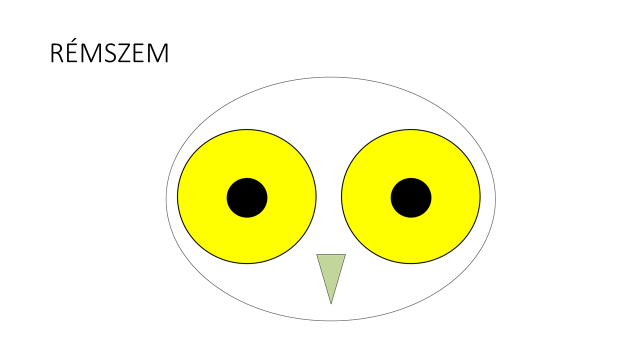 